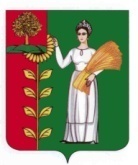 СОВЕТ ДЕПУТАТОВ СЕЛЬСКОГО ПОСЕЛЕНИЯ
ТИХВИНСКИЙ СЕЛЬСОВЕТ
 Добринского муниципального района Липецкой области26 сессия IV-го созываР Е Ш Е Н И Е           31.10.2011г                     д.Большая Плавица                   № 76-рсОб утверждении  Программы «Комплексногоразвития систем  коммунальной инфраструктурыв сфере водоснабжения сельского поселенияТихвинский сельсовет на период с 01.12.2011г.по 30.11.2014 г.»        Рассмотрев предложенный проект Программы «Комплексного развития систем коммунальной инфраструктуры в сфере водоснабжения сельского поселения Тихвинский сельсовет на период с 01.12.2011г.по 30.11.2014г.», учитывая рекомендательное решение постоянной комиссии Совета депутатов сельского поселения Тихвинский сельсовет, руководствуясь Федеральным законом от 30.12.2004г № 210-ФЗ «Об основах регулирования тарифов организаций коммунального комплекса», Уставом сельского поселения Тихвинский сельсовет, Совет депутатов сельского поселения Тихвинский сельсоветРЕШИЛ:       1.Утвердить  программу «Комплексного развития систем коммунальной инфраструктуры в сфере водоснабжения сельского поселения Тихвинский сельсовет на период с 01.12.2011г.30.11.2014г.» (прилагается).      2.Направить нормативный правовой акт главе сельского поселения Тихвинский сельсовет для подписания и обнародования.      3.Настоящее решение вступает в силу со дня его официального обнародования.Председатель Совета депутатов сельского поселения Тихвинский сельсовет                                                А.Г.КондратовПриложение №1к решению сессии Совета депутатовсельского поселенияТихвинский сельсовет№ 76-рс  от 31.10.2011гПрограмма
комплексного развития систем
коммунальной инфраструктуры в сфере водоснабжения сельского поселения Тихвинский сельсовет Добринского муниципального района Липецкой области напериод с 01.12.2011г по 30.11.2014г.
 
Паспорт Программы:

Наименование Программы: Программа комплексного развития систем коммунальной инфраструктуры в сфере водоснабжения сельского поселения  Тихвинский  сельсовет  Добринского   муниципального района Липецкой области на период с 01.12.2011г по 30.11.2014 г.».

    Основание для разработки Программы:1.Федеральный закон от 30.12.2004г №210-ФЗ «Об основах регулирования тарифов организаций коммунального комплекса».
    Заказчик Программы: администрация сельского поселения Тихвинский     сельсовет Добринского муниципального района Липецкой области    Разработчик Программы: администрация сельского поселения Тихвинский сельсовет Добринского муниципального района Липецкой области      Исполнители Программы:Администрация сельского поселения Тихвинский  сельсовет Добринского  муниципального района Липецкой области 

  Цель и задачи реализации Программы:1.Строительство водопровода по улице Центральной в д.Большая Плавица  Добринского района Липецкой области (1,16км).2. Строительство артезианской скважины в д.Большая Плавица Добринского района Липецкой области 3. Строительство водопровода в д.Большая Плавица  Добринского района Липецкой области(2,9км).4.Строительство артезианской скважины и водонапорной башни в д.Большая Плавица.5. Обеспечение наиболее экономичным образом качественного и надежного предоставления коммунальных услуг потребителям в сфере водоснабжения.6. Разработка конкретных мероприятий по повышению эффективности и оптимальному развитию систем коммунальной инфраструктуры, повышение их инвестиционной привлекательности.7. Определение необходимого объема финансовых средств для реализации Программы.8. Создание основы для разработки инвестиционных программ организаций коммунального комплекса, осуществляющих поставку  услуг в сфере водоснабжения.
Сроки и этапы реализации Программы: с 01.12. 2011г по 30.11.2014 г. Основные мероприятия Программы:- строительство водопровода по улице Центральной в д.Большая Плавица  Добринского района Липецкой области (1,16км).— строительство артезианской скважины в д.Большая Плавица Добринского района Липецкой области -  строительство водопровода в д.Большая Плавица  Добринского района Липецкой области(2,9км).- строительство артезианской скважины и водонапорной башни в д.Большая Плавица.Объем финансирования Программы:Объем финансирования Программы составляет 13328,68 тыс. руб., в том числе:
с 01.12.2011г по 30.11.2012г    -  2628,68 тыс.руб.; С.01.12.2012 гпо 30.11.2013г –    2050,0  тыс.руб.;С 01.12.2013 г.по 30.11.2014г –   8650,0  тыс.руб.;Ожидаемые конечные результаты реализации Программы:Технологические результаты:
— повышение надежности работы системы коммунальной инфраструктуры сельского поселения Тихвинский сельсовет  Добринского  муниципального района Липецкой области;
-обеспечение дополнительно качественной питьевой водой 269 человек проживающих в д.Большая Плавица по улице Центральная;   –создание надежной системы водоснабжения на территории поселенияКонтроль за исполнением Программы:      Программа реализуется на территории муниципального образования сельского поселения Тихвинский    сельсовет Добринского  муниципального района Липецкой области.        Координатором Программы является Администрация Добринского  муниципального района. Реализация мероприятий предусмотренных Программой, осуществляется сельским поселением Тихвинский   сельсовет Добринского  муниципального района Липецкой области Для оценки эффективности реализации Программы сельским поселением   Тихвинский сельсовет Добринского  муниципального района Липецкой области  будет проводиться ежегодный мониторинг.    Контроль за исполнением Программы осуществляют Совет депутатов сельского поселения Тихвинский    сельсовет  и  администрация Добринского  муниципального района Липецкой области в пределах своих полномочий в соответствии с законодательством.

СТРУКТУРА ПРОГРАММЫ.Введение.Характеристика, проблемы и их решение.Цели, задачи и этапы реализации программы.Перечень программных мероприятий.Ресурсное обеспечение программы.Социально-экономическая и экологическая эффективность программы.I. ВВЕДЕНИЕ.	 Программа «Комплексное развитие систем коммунальной инфраструктуры в сфере водоснабжения сельского поселения  Тихвинский сельсовет  Добринского  муниципального района Липецкой области на период с 01.12.2011г по 30.11.2014 г.»  направлена на повышение эффективности функционирования коммунальных систем жизнеобеспечения сельского поселения, создание условий, обеспечения доступного, надежного и устойчивого обслуживания потребителей коммунальных услуг, разработки и внедрения мер по стимулированию эффективного и рационального хозяйствования организаций коммунального комплекса.В результате решения этих задач повысится качество питьевой воды для жителей д.Большая Плавица, будет создана надежная система водоснабжения на территории сельского поселения.II. ХАРАКТЕРИСТИКА, ПРОБЛЕМЫ И ИХ РЕШЕНИЕ.         В систему водоснабжения сельского поселения Тихвинский сельсовет входит водопровод протяженностью 16,0 км. Данный водопровод обслуживает ООО «Добринкаводоканал» по договору. Три существующие действующие артезианские скважины, расположенные на территории сельского поселения и обслуживающие жилой сектор и соцкультбыт, находятся в частной собственности. В муниципальной собственности нет ни одной артезианской скважины. В связи с малой водообильностью нижезалегающих водоносных горизонтов, расширением сети водоснабжения возникла проблема обеспечения качественной водой потребителей. А именно существующих мощностей подачи воды недостаточно для удовлетворения нужд потребителей. Действующая ведомственная скважина на водозаборе д.Большая Плавица не в состоянии подать необходимое количество воды в сеть. В течении всего года существует острая нехватка питьевой воды как для нужд населения так, особенно, для школы, в которой обучается более 100 человек. Жители части д.Большая Плавица где планируется поэтапно построить 4,06км водопроводных сетей лишены возможности обеспечения качественной питьевой водой. Существующих колодцев явно недостаточно. Проблему усугубляет то, что выше жилых домов находится животноводческий комплекс ООО Добринка- Агро. И в водоносный горизонт вместе со сточными водами из отстойников попадают отходы животноводства. В результате в колодцев вода непригодна для питья. А бурение индивидуальных скважин не решает проблемы, т.к. большинство жителей преклонного возраста, имеют малый доход и не в состоянии оплатить работы по бурению и установке оборудования из-за большой затратности. Из-за рельефа местности или по какой – то другой причине но водоносный горизонт залегает на глубине более 30 метров. В связи с этим индивидуальная скважина обходится от 35 до 40 тыс.рублей.Бурение артскважин и строительство водопровода в д.Большая Плавица позволит решить проблему снабжения населения д.Большой Плавицы качественной питьевой водой и позволит, в целом, создать надежную систему водоснабжения на территории всего сельского поселения.Плановые показатели по пользованию питьевой водой при введении в эксплуатацию(строительство) водопроводных сетей в д.Большая Плавица протяженностью 1,16км и 2,9км.III.  ЦЕЛИ, ЗАДАЧИ  И ЭТАПЫ РЕАЛИЗАЦИИ ПРОГРАММЫ.	Целью программы является осуществление мероприятий по улучшению состояния коммунальной инфраструктуры. Это приведет, как следствие,  к повышению качества предоставления коммунальных услуг и обеспеченности качественной питьевой водой 269 жителей д.Большая Плавица. 	Для достижения поставленных целей предполагается решить следующие задачи:	  - бюджетные средства, направляемые на реализацию программы, должны быть предназначены для выполнения проектов, связанных с реконструкцией существующих объектов (с высоким уровнем износа), а также со строительством новых объектов, направленных на замену объектов с высоким уровнем  износа;	- повышение эффективности управления объектами коммунальной инфраструктуры. Это задача не предполагает непосредственного  целевого бюджетного финансирования. Одним из важнейших направлений для решения данной задачи является  совершенствование системы тарифного регулирования в коммунальном комплексе.  	В рамках реализации программы предполагается осуществить финансирование конкретных объектов за счет средств областного и местного  бюджетов. Поэтапно будут построены 4,06 км водопроводных сетей 2 артезианские скважины с установкой ЧРП и энергосберегающего насоса и водонапорная башня. 1 этап в период с 01.12.2011 года по 30.11.2012 года: изготовление проектно-сметной документации для строительства водопровода в д.Большая Плавица по улице Центральной; строительство водопровода протяженностью 1,16 км в .д.Большая Плавица по улице Центральной; изготовление проектно-сметной документации для строительства артезианской скважины в д.Большая Плавица.2 этап в период с 01.12.2012 года по 30.11.2013 года: строительство артезианской скважины в д.Большая Плавица, с установкой ЧРП и энергосберегающего насоса; изготовление проектно-сметной документации для строительства водопровода (2,9км), артезианской скважины и водонапорной башни в  д.Большая Плавица.3 этап  В период с 01.12.2013 года по 30.11.2014 года: строительство водопровода (2,9км), артезианской скважины и водонапорной башни в д.Большая Плавица.В результате указанных мероприятий,  будет осуществляться в необходимых объемах бесперебойное водоснабжение качественной питьевой водой жителей д.Большая ПлавицаIV. ПЕРЕЧЕНЬ ПРОГРАММНЫХ МЕРОПРИЯТИЙ.	Программные мероприятия направлены на реализацию поставленных задач и подразделяются на мероприятия по совершенствованию законодательной и нормативной правовой базы, организационные мероприятия, а также мероприятия по финансированию капитальных и прочих расходов за счет средств бюджетов .	Основные мероприятия программы:    	 - установление реальных тарифов на коммунальные услуги, сбалансированные с требуемым качеством, а также с платежеспособностью потребителей и возможностью бюджета;     	- разработка механизма стимулирования муниципальных предприятий и учреждений  к снижению издержек производства и повышения качества оказываемых услуг;- определение объема ежегодного финансирования программы и утверждение объемов в местном бюджете;- подготовка отчетов реализации программы, информационно-аналитических материалов для предоставления администрации;-организация обнародования работы, направлены на освещение цели и решения программы  и о ходе реализации программы;-осуществление контроля за реализацией программы на муниципальном уровне в пределах своих полномочий.Эффективность реализации программы и использования выделенных с этой целью средств  областного и местного бюджета обеспечивается за счет:- исключения возможности нецелевого использования бюджетных средств;- прозрачности прохождения средств  областного и местного бюджетов;Успешное выполнение мероприятий программы позволит обеспечить:- снижение уровня износа объектов водоснабжения.  - повышение качества и надежности коммунальных услуг;- улучшение экологического состояния окружающей природной среды территории сельского поселения, снижение влияния неблагоприятных экологических факторов на здоровье населения поселения.РЕСУРСНОЕ ОБЕСПЕЧЕНИЕ.Общая потребность в финансовых ресурсах на реализацию программы мероприятий по комплексному развитию систем коммунальной инфраструктуры в сфере водоснабжения до 30.11.2014 года составляет  13328,68 тыс. руб. Она определена на основе технико-экономических обоснований, расчета затрат на проведение мероприятий и приведена в ценах, действующих в 2011 году.В рамках программы предусматривается финансирование мер по комплексному развитию объектов коммунальной инфраструктуры за счет следующих источников:- средства областного бюджета ;- средства местного бюджета;- инвестиционная надбавка к тарифам и тарифное подключение.Объемы финансирования программы «Комплексное развитие систем коммунальной инфраструктуры в сфере водоснабжения сельского поселения Тихвинский сельсовет Добринского муниципального района Липецкой области на период с 01.12.2011 г. по 30.11.2014 г» приведены в приложении.Объемы финансирования программы и перечень объектов будут уточняться ежегодно, в пределах финансовых возможностей областного и местного бюджетов на реализацию программы.VI. СОЦИАЛЬНО-ЭКОНОМИЧЕСКАЯ И ЭКОЛОГИЧЕСКАЯ ЭФФЕКТИВНОСТЬ ПРОГРАММЫ.Эффективность реализации программы и использования выделенных с этой целью средств  областного и местного бюджетов обеспечивается за счет:- исключения возможности нецелевого использования бюджетных средств;- прозрачности прохождения средств  областного и местного  бюджетов;- привлечения средств местного бюджета инвестиционной надбавки к тарифам и тарифа на подключение.    	Оценка эффективности реализации программы будет осуществляться на основе следующих индикаторов:- снижение уровня износа коммунальной инфраструктуры;- увеличение доли частных компаний, управляющих объектами коммунальной инфраструктуры, в общем количестве всех организаций коммунального комплекса.     	Успешное выполнение мероприятий программы позволит обеспечить к 30.11.2014 году:- снижение уровня износа объектов коммунальной инфраструктуры с 85  процентов(2011 год) до 60 процентов;- повышение качества и надежности коммунальных услуг;- улучшение экологического состояния окружающей природной среды   поселения, снижение влияния неблагоприятных экологических факторов на здоровье населения поселения;- создание устойчивой институционной основы для участия частного сектора в финансировании проектов развития объектов коммунальной инфраструктуры и управления объектами коммунальной инфраструктуры.Населенный пункт, улицаПоказатель                            обеспеченности                   питьевой водыПоказатель                            обеспеченности                   питьевой водыПоказатель                            обеспеченности                   питьевой водыПоказатель                            обеспеченности                   питьевой водыПоказатель                            обеспеченности                   питьевой водыПоказатель                            обеспеченности                   питьевой водыПоказатель                            обеспеченности                   питьевой водыПоказатель                            обеспеченности                   питьевой водыПоказатель                            обеспеченности                   питьевой водыПоказатель                            обеспеченности                   питьевой водыПоказатель                            обеспеченности                   питьевой водыПоказатель                            обеспеченности                   питьевой водыПоказатель                            обеспеченности                   питьевой водыПоказатель                            обеспеченности                   питьевой водыПоказатель                            обеспеченности                   питьевой водыПоказатель                            обеспеченности                   питьевой водыНаселенный пункт, улицаПри строительстве водопровода протяженностью 1,16кмПри строительстве водопровода протяженностью 1,16кмПри строительстве водопровода протяженностью 1,16кмПри строительстве водопровода протяженностью 1,16кмПри строительстве водопровода протяженностью 1,16кмПри строительстве водопровода протяженностью 2,9кмПри строительстве водопровода протяженностью 2,9кмПри строительстве водопровода протяженностью 2,9кмПри строительстве водопровода протяженностью 2,9кмПри строительстве водопровода протяженностью 2,9кмИтого по водопроводамИтого по водопроводамИтого по водопроводамИтого по водопроводамИтого по водопроводамИтого по водопроводамНаселенный пункт, улицаКол-во домовКол-во жителейВ том, числе:В том, числе:Из них для полива приус.участкаКол-во домовКол-во жителейВ том, числе:В том, числе:Из них для полива приус.участкаКол-во домовКол-во жителейВ том, числе:В том, числе:Из них для полива приус.участкаНаселенный пункт, улицаКол-во домовКол-во жителейпользо-ватели колон-койПод-водка в домИз них для полива приус.участкаКол-во домовКол-во жителейпользо-ватели колон-койПод-водка в домИз них для полива приус.участкаКол-во домовКол-во жителейпользо-ватели колон-койПод-водка в домИз них для полива приус.участкаД.Большая Плавица улица Центральная369122/4614/4519/656317839/8224/9621/829926961/12838/14140/147/147                                                                                                                                           Приложение №1                                                                                                                                           Приложение №1                                                                                                                                           Приложение №1                                                                                                                                           Приложение №1                                                                                                                                           Приложение №1                                                                                                                                           Приложение №1                                                                                                                                           Приложение №1                                                                                                                                           Приложение №1                                                                                                                                           Приложение №1                                                                                                                                           Приложение №1                                                                                                                                           Приложение №1                                                                                                                                           Приложение №1                                                                                                                                           Приложение №1                                                                                                                                           Приложение №1                                                                                                                                           Приложение №1                                                                                                                                           Приложение №1 (тыс.  руб.) (тыс.  руб.) (тыс.  руб.) (тыс.  руб.) (тыс.  руб.) (тыс.  руб.) (тыс.  руб.) (тыс.  руб.) (тыс.  руб.) (тыс.  руб.) (тыс.  руб.) (тыс.  руб.) (тыс.  руб.) (тыс.  руб.) (тыс.  руб.) (тыс.  руб.)Наименование объектовОбъем финансированияОбъем финансированияв том числе по источникам финансированияв том числе по источникам финансированияв том числе по источникам финансированияв том числе по источникам финансированияв том числе по источникам финансированияв том числе по источникам финансированияв том числе по источникам финансированияв том числе по источникам финансированияв том числе по источникам финансированияв том числе по источникам финансированияв том числе по источникам финансированияв том числе по источникам финансированияв том числе по источникам финансированияНаименование объектовОбъем финансированияОбъем финансированияБюджетные средстваБюджетные средстваБюджетные средстваБюджетные средстваБюджетные средстваНаименование объектовОбъем финансированияОбъем финансированияобласт
ной бюджетфедераль
ный бюджетфедераль
ный бюджетсредства местного бюджетасредства местного бюджетакредиты банкавнебюджетные средствавнебюджетные средствадругие источни
ки другие источни
ки другие источни
ки другие источни
ки Ответственные  исполнителиНаименование объектовОбъем финансированияОбъем финансированияобласт
ной бюджетфедераль
ный бюджетфедераль
ный бюджетсредства местного бюджетасредства местного бюджетакредиты банкавнебюджетные средствавнебюджетные средстваинвестиц. надбавкитариф  на поделюче-ние к вод.сетямтариф  на поделюче-ние к вод.сетямтариф  на поделюче-ние к вод.сетям122344556779С 01.12.2011года по 30.11.2012годаС 01.12.2011года по 30.11.2012годаС 01.12.2011года по 30.11.2012годаС 01.12.2011года по 30.11.2012годаС 01.12.2011года по 30.11.2012годаС 01.12.2011года по 30.11.2012годаС 01.12.2011года по 30.11.2012годаС 01.12.2011года по 30.11.2012годаС 01.12.2011года по 30.11.2012годаС 01.12.2011года по 30.11.2012годаС 01.12.2011года по 30.11.2012годаС 01.12.2011года по 30.11.2012годаС 01.12.2011года по 30.11.2012годаС 01.12.2011года по 30.11.2012годаС 01.12.2011года по 30.11.2012годаС 01.12.2011года по 30.11.2012годаСтроительство водопровода по улице Центральная в д.Большая Плавица(1,16км)2427,781942,01942,00242,89242,8900004,704,70238,19Администрация сельского поселения Тихвинский сельсоветАдминистрация сельского поселения Тихвинский сельсоветИзготовление проектно-сметной документации для строительства водопровода (1,16 км) по улице Центральной в д.Большая Плавица130,90104,0104,0026,926,90000000Администрация сельского поселения Тихвинский сельсоветАдминистрация сельского поселения Тихвинский сельсоветИзготовление проектно-сметной документации для строительства артезианской скважины в.д.Большая Плавица70,056,056,0014,014,00000000Администрация сельского поселения Тихвинский сельсоветАдминистрация сельского поселения Тихвинский сельсоветВ С Е Г О :2628,682102,02102,00283,79283,7900004,704,70238,19                                                                           С 01.12.2012 года по 30.11.2013 года                                                                           С 01.12.2012 года по 30.11.2013 года                                                                           С 01.12.2012 года по 30.11.2013 года                                                                           С 01.12.2012 года по 30.11.2013 года                                                                           С 01.12.2012 года по 30.11.2013 года                                                                           С 01.12.2012 года по 30.11.2013 года                                                                           С 01.12.2012 года по 30.11.2013 года                                                                           С 01.12.2012 года по 30.11.2013 года                                                                           С 01.12.2012 года по 30.11.2013 года                                                                           С 01.12.2012 года по 30.11.2013 года                                                                           С 01.12.2012 года по 30.11.2013 года                                                                           С 01.12.2012 года по 30.11.2013 года                                                                           С 01.12.2012 года по 30.11.2013 года                                                                           С 01.12.2012 года по 30.11.2013 года                                                                           С 01.12.2012 года по 30.11.2013 года                                                                           С 01.12.2012 года по 30.11.2013 годаИзготовление проектно-сметной документации для строительства водопровода, артезианской скважины и водонапорной башни в.д.Большая Плавица250,0250,0200,00050,050,00000000Администрация сельского поселения Тихвинский сельсоветСтроительство артезианской скважины в д.Большая Плавица (с установкой ЧРП, энергосберегающего насоса)1800,01800,01440,000180,0180,00004,95175,05175,05175,05Администрация сельского поселения Тихвинский сельсоветВСЕГО:2050,02050,01640,000230,0230,00004,95175,05175,05175,05                                                                                   01.12. 2013 года по 30.11.2014 года                                                                                   01.12. 2013 года по 30.11.2014 года                                                                                   01.12. 2013 года по 30.11.2014 года                                                                                   01.12. 2013 года по 30.11.2014 года                                                                                   01.12. 2013 года по 30.11.2014 года                                                                                   01.12. 2013 года по 30.11.2014 года                                                                                   01.12. 2013 года по 30.11.2014 года                                                                                   01.12. 2013 года по 30.11.2014 года                                                                                   01.12. 2013 года по 30.11.2014 года                                                                                   01.12. 2013 года по 30.11.2014 года                                                                                   01.12. 2013 года по 30.11.2014 года                                                                                   01.12. 2013 года по 30.11.2014 года                                                                                   01.12. 2013 года по 30.11.2014 года                                                                                   01.12. 2013 года по 30.11.2014 года                                                                                   01.12. 2013 года по 30.11.2014 года                                                                                   01.12. 2013 года по 30.11.2014 годаСтроительство водопровода в д.Большая Плавица (2,9км) артезианской скважины и водонапорной башни8650,08650,06920,000865,0865,00004,95860,05860,05860,05Администрация сельского поселения Тихвинский сельсоветВСЕГО:8650,08650,06920,000865,0865,00004,95860,05860,05860,05ИТОГО:13328,6813328,6810662,0001378,791378,7900014,61273,291273,291273,29